Internship ApplicationApplicant InformationEducationReferencesPlease list three professional references.Previous EmploymentMilitary ServiceDisclaimer and SignatureI certify that my answers are true and complete to the best of my knowledge. If this application leads to an internship, I understand that false or misleading information in my application or interview may result in my release.Please complete the following internship application question honestly: Why do you want to intern for the Lewis Educational And Recreational Nonprofit?LEAVE THIS SPACE BLANK FOR OFFICE USE ONLY – Interview NotesDate of Interview: ________________________	Interviewed By: _________________________________________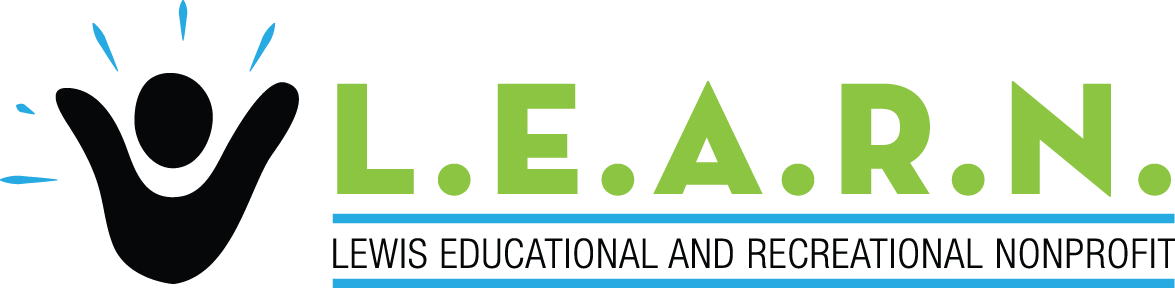 Full Name:Date:LastFirstM.I.Mailing Address:Street AddressApartment/Unit #CityStateZIP CodePhone:EmailInternship Position Applied for:(Interns may only apply for one position)Developmental TeamCommunity Outreach AssociateGrant WriterFundraising CoordinatorOffice AssistantLeaderEarly Childhood Education TeacherEmergency Management InstructorHealth & Safety InstructorWater Safety Instructor (Summer Only)YES☐☐☐☐☐☐☐☐Are you a citizen of the United States?YES☐NO☐If no, are you authorized to work in the U.S.?YES☐NO☐Have you ever worked for this company?YES☐NO☐If yes, when?Have you ever been convicted of a felony?YES☐NO☐If yes, explain:High School:Address:From:To:Did you graduate?YES☐NO☐Diploma::College:Lamar UniversityDegree:Department Head or Professor (for this internship):Contact Phone Number AND Email Address:Full Name:Relationship:Company:Phone:Address:Full Name:Relationship:Company:Phone:Address:Address:Full Name:Relationship:Company:Phone:Address:Company:Phone:Address:Supervisor:Job Title:Starting Salary:$-------------------Ending Salary:$-----------------------Responsibilities:From:To:Reason for Leaving:May we contact your previous supervisor for a reference?YES☐NO☐Company:Phone:Address:Supervisor:Job Title:Starting Salary:$-------------------Ending Salary:$-----------------------Responsibilities:From:To:Reason for Leaving:May we contact your previous supervisor for a reference?YES☐NO☐Branch:From:To:Rank at Discharge:Type of Discharge:If other than honorable, explain:Signature:Date: